Part 1: Resources you can use. Your April packet includes a selection of resources articles on the subject of the right to employment for people with disabilities which can help with your advocacy efforts. When you are speaking with an individual or group about needs of people with disabilities your presentation is stronger when you can include facts or statistics.  For example, how many people are affected by something, or what specific laws or policies address it?Review the resources in your packet and look for factual information and any statistics you might be able to use in a testimony or discussion about integrated employment.  Then, answer the corresponding questions in Part 1 of the hand-in sheet.Part 2: Legislation ReviewReview these two pieces of legislation that we have gone over in class.  You can use the links below or resources from previous session (ADA is in Session 1 and IDEA is in Session 3). Then, answer the corresponding questions in Part 2 of the hand-in sheet.The ADA http://www.ada.gov/2010_regs.htmIDEA http://www.wrightslaw.com/bks/lawbk/ch4.idea.overview.pdfPart 3:  Prepare for our May session Living a Healthy LifeSelect any two resources on the list below that interest you or attend one event from the events section of this month’s packet.  Many of these listings include both phone and internet contacts; some may require registration. Answer the corresponding questions in Part 3 of the hand-in sheet.Check out the American Association for Health Care and Disabilities.  Name two things you can learn about on this website that you find interesting. http://www.aahd.us/ and sign up for their electronic newsletters. http://www.aahd.us/newsletters/Check out the National Center on Health, Physical Activity and Disability (NCHPAD).   http://www.ncpad.org/ Name two things you can learn about on this website that you find interesting.There are accessibility standards for medical diagnostic equipment.  Tell us how these standards help improve health care for individuals with disabilities.http://www.access-board.gov/guidelines-and-standards/health-care/about-this-rulemaking/advisory-committee-final-reportWhat kinds of accessibility requirements do recreation facilities have according to the Architectural Barriers Act and the ADA?http://www.access-board.gov/guidelines-and-standards/recreation-facilities/about-recreation-facilitiesThe Architectural Barriers Act Accessibility Guidelines for Outdoor Developed Areas ensure that certain facilities are readily accessible to and usable by individuals with disabilities. Name 3 facilities affected by this rulinghttp://www.access-board.gov/guidelines-and-standards/recreation-facilities/outdoor-developed-areas/final-guidelines-for-outdoor-developed-areasThe ADA and the Rehab Act require medical care providers to make their services available in an accessible manner. Name 3 examples of these requirements.http://www.ada.gov/medcare_mobility_ta/medcare_ta.htmThe US Department of Health and Human Services offers guidelines and training for people about diet and how to be healthy. The Dietary Guidelines Advisory Committee is getting ready to publish their 2015 guidelines and is requesting written public comments.  Tell them what you think:http://health.gov/dietaryguidelines/2015DGACRequestForPublicComments.aspThe Center for Medicare Advocacy's weekly electronic Alert deals with current issues in health care, particularly those of interest to Medicare beneficiaries and those who work with them.Sign up for the alerts, top box on the right side of the page http://www.medicareadvocacy.org/articles/weekly-update-archive/Check out the CMA Blog to follow and join the discussion. http://cmahealthpolicy.com/Visit DC Department of Parks and Recreation website:  http://dpr.dc.gov/DC/DPRSign up for DPR Updates (far left column home page, half way down).Don’t forget to check out the events section of your resource packet too.              Community Involvement Hand-in Sheet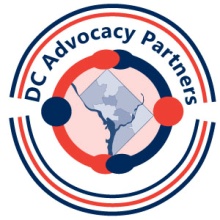 Your name: _______________________________________________You must answer questions from all 3 parts.  This is due by the May Session.Part 1:When using statistics or stating facts it is important to say where you got this information.  It is also important to have the date this was written so listeners know the information is current and it comes from a reliable source (not “someone told me…”).Name the article(s) you selected and the date it was written (if listed)  ________________________________________________________________________________________________________________________________________________________________________________________What facts and/or statistics did you choose? ________________________________________________________________________________________________________________________________________________________________________________________________________________________________________________________________________________________________________________________________________________________________________________Part 2: Who is entitled to rights under the Americans with Disabilities Act?________________________________________________________________________________________________________________________________________________________________________________________________________________________________________________________________________________________________________________________________________________________________________________Who is required to provide access to people with disabilities under the ADA?________________________________________________________________________________________________________________________________________________________________________________________________________________________________________________________________________________________________________________________________________________________________________________Who is entitled to rights under the Individuals with Disabilities Education Act?________________________________________________________________________________________________________________________________________________________________________________________________________________________________________________________________________________________________________________________________________________________________________________Who is required to provide access to people with disabilities under IDEA?________________________________________________________________________________________________________________________________________________________________________________________________________________________________________________________________________________________________________________________________________________________________________________Part 3:  Which resource(s) did you explore?Resource 1 ______________________________________________________________________Resource 2 ______________________________________________________________________Answer the question asked for Resource 1 ________________________________________________________________________________________________________________________________________________________________________________________________________________________________________________________________________________________________________________________________________________________________________________Answer the question asked for Resource 2 ________________________________________________________________________________________________________________________________________________________________________________________________________________________________________________________________________________________________________________________________________________________________________________OR:Which event did you attend? ____________________________________________________________What did you learn there? ____________________________________________________________________________________________________________________________________________________________________________________________________________________________________________________________________________________ Session 4: Community Involvement